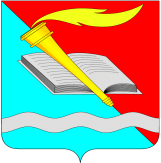 АДМИНИСТРАЦИЯ ФУРМАНОВСКОГО                  МУНИЦИПАЛЬНОГО РАЙОНА ПОСТАНОВЛЕНИЕот ____________ 2020					  	                     № __________г. Фурманов О создании штаба по улучшению инвестиционного климата в Фурмановском муниципальном районе Ивановской областиВ целях совершенствования работы по улучшению инвестиционного климата на территории Фурмановского муниципального района Ивановской области, администрация Фурмановского муниципального района п о с т а н о в л я е т:1. Создать штаб по улучшению инвестиционного климата в Фурмановском муниципальном районе Ивановской области (далее – Инвестиционный штаб).2. Утвердить Положение об Инвестиционном штабе на территории Фурмановского муниципального района Ивановской области (приложение 1).3. Утвердить состав Инвестиционного штаба на территории Фурмановского муниципального района Ивановской области (приложение 2).4. Настоящее постановление вступает в силу с момента подписания.5. Опубликовать постановление в сборнике «Вестник администрации Фурмановского муниципального района и Совета Фурмановского муниципального района», а также разместить на официальном сайте администрации Фурмановского муниципального района.6. Контроль за исполнением постановления возложить на заместителя главы администрации Фурмановского муниципального района А.А. Клюева.Глава Фурмановского муниципального района                                                                        Р. А. СоловьевЮ.В. Устинова22131Приложение 1к постановлению администрацииФурмановского муниципального районаот 16.10. 2020  № 792ПОЛОЖЕНИЕО ШТАБЕ ПО УЛУЧШЕНИЮ ИНВЕСТИЦИОННОГОКЛИМАТА В ФУРМАНОВСКОМ МУНИЦИПАЛЬНОМ РАЙОНЕ ИВАНОВСКОЙ ОБЛАСТИ 1. Общие положения1.1. Штаб по улучшению инвестиционного климата в Фурмановском муниципальном районе Ивановской области (далее – Инвестиционный штаб) является коллегиальным совещательным органом и создан в целях создания благоприятных условий для реализации инвестиционных проектов на территории Фурмановского муниципального района Ивановской области, обеспечения планирования и контроля деятельности, достижения контрольных событий, показателей деятельности Фурмановского муниципального района Ивановской области.1.2. Инвестиционный штаб в своей деятельности руководствуется Конституцией Российской Федерации, федеральными законами и иными нормативными правовыми актами Российской Федерации, Уставом Ивановской области, законами Ивановской области и иными нормативными правовыми актами Ивановской области, а также настоящим Положением. 2. Задачи и функции Инвестиционного штаба2.1. Основными задачами Инвестиционного штаба являются привлечение инвесторов с целью реализации инвестиционных проектов на территории Фурмановского муниципального района Ивановской области, способствующих созданию дополнительных рабочих мест, росту объема инвестиций в основной капитал, повышению конкурентоспособности и росту экономики муниципального образования.2.2. Функции Инвестиционного штаба:2.2.1 Разработка плана мероприятий по реализации инвестиционного проекта на территории Фурмановского муниципального района Ивановской области, распределение задач между ответственными исполнителями и контроль их исполнения;2.2.2. Осуществление совместно с АНО «Агентство по привлечению инвестиций в Ивановскую область» (далее – Агентство) ревизии земельных участков, находящихся в муниципальной и частной собственности, ревизии  нежилого фонда (производственные, спортивные, складские, торговые, офисные  и иные помещения и площадки), находящиеся в муниципальной и частной  собственности, с целью размещения на этих земельных участках и площадках  инвестиционных проектов;2.2.3. Организация мероприятий по  привлечению трудовых ресурсов на территорию Фурмановского муниципального района Ивановской области и их обучению;2.2.4. Выработка предложений по формированию условий для создания дополнительных рабочих мест на территории Фурмановского муниципального района Ивановской области, разработка плана мероприятий по увеличению рабочих мест в Фурмановском муниципальном районе Ивановской области и контроль его реализации;2.2.5. Формирование, актуализация и контроль исполнения «дорожных карт» по приведению земельных участков, находящихся в муниципальной и частной собственности, под нужны инвесторов;2.2.6. Организация на территории Фурмановского муниципального района Ивановской области работ с собственниками неиспользуемого имущества, с целью его введения в оборот под нужды потенциальных инвесторов;  2.2.7. Решение вопросов, связанных с осуществлением мероприятий по технологическому присоединению и подключению к сетям при реализации инвестиционного проекта, в рамках полномочий Фурмановского муниципального района Ивановской области;2.2.8. Осуществление мониторинга за ходом реализации инвестиционных проектов на территории Фурмановского муниципального района Ивановской области.3. Состав и организация работы Инвестиционного штаба3.1. Председателем Инвестиционного штаба является глава Фурмановского муниципального района Ивановской области. Глава Фурмановского муниципального района Ивановской области вправе передать Полномочия Председателя Организационного штаба уполномоченному сотруднику Фурмановского муниципального района Ивановской области, оставив за собой функцию личного контроля за деятельностью Организационного штаба.3.2. Председатель Инвестиционного штаба:- руководит деятельностью Инвестиционного штаба;- распределяет полномочиями (обязанности) между заместителем и членами Инвестиционного штаба;- назначает заседания и утверждает повестку Инвестиционного штаба;- руководит заседаниями Инвестиционного штаба;- подписывает протоколы заседаний Инвестиционного штаба;- дает поручения и контролирует ход их исполнения в рамках деятельности Инвестиционного штаба.3.3. Заместителем Председателя Инвестиционного штаба является заместитель главы администрации Фурмановского муниципального района.3.4. Заместитель председателя Инвестиционного штаба:- осуществляет функции председателя Инвестиционного штаба в его отсутствие;- обеспечивает подготовку вопросов, рассматриваемых на заседаниях Инвестиционного штаба;- осуществляет контроль за выполнением решений Инвестиционного                                                                                                                                                                                           штаба.3.5. Секретарем Инвестиционного штаба является уполномоченный сотрудник Фурмановского муниципального района Ивановской области, назначаемый Председателем Инвестиционного штаба. 3.6. Секретарь Инвестиционного штаба:- организует подготовку заседания Инвестиционного штаба;- ведет протокол заседания Инвестиционного штаба;- информирует членов Инвестиционного штаба о дате, месте и времени проведения заседаний, а также обеспечивает членов Инвестиционного штаба необходимыми материалами;- выполняет иные обязанности по поручению председателя Инвестиционного штаба.3.7.Обязательные члены Инвестиционного штаба определены в соответствии с Приложение № 2 к Постановлению «Список участников штаба по улучшению инвестиционного климата».Дополнительно, для участия в составе Инвестиционного штаба могут привлекаться представители Департамента образования Ивановской области; профильные сотрудники АНО «Агентство по привлечению инвестиций в Ивановскую область» (далее – Агентство); представители общественных организаций, бизнес – сообществ, депутатского корпуса; главы поселений Фурмановского муниципального района Ивановской области и иные при необходимости. 3.8. Члены Инвестиционного штаба:- участвуют в заседаниях Инвестиционного штаба и в обсуждении рассматриваемых вопросов;- обладают равными правами при обсуждении рассматриваемых на заседании Совета вопросов.- выступают с докладами на заседаниях Инвестиционного штаба;- предоставляют на рассмотрение Инвестиционного штаба документы и материалы по обсуждаемым вопросам;- выполняют поручения председателя Инвестиционного штаба, связанные с осуществлением деятельности в качестве членов Инвестиционного штаба, а также решения Инвестиционного штаба;- вносят предложения о включении в повестку дня вопросов к обсуждению, вносят предложения о внеочередном заседании;- участвуют в выработке и принятии решений Инвестиционного штаба.3.9. Заседания Инвестиционного штаба проводятся не реже 1 раза в месяц, а также по мере необходимости. Публичное заседание Инвестиционного штаба проводится не реже 1 раза в 6 месяцев.4. Осуществление взаимодействия Инвестиционного штаба с участниками инвестиционной деятельности4.1. За каждым инвестором/инвестиционным проектом, реализуемым на территории муниципального образования, назначается Куратор из числа уполномоченных сотрудников Фурмановского муниципального района Ивановской области.4.2. Взаимодействие участников Инвестиционного штаба с инвестором с целью реализации инвестиционного проекта на территории муниципального образования рекомендуется осуществлять на основании Памятки («типовой дорожной карты»), разработанной Агентством.4.3. Инвестиционный штаб вправе запрашивать у органов исполнительной власти Ивановской области, органов местного самоуправления муниципальных образований Ивановской области, территориальных органов федеральных органов исполнительной власти, Агентства и иных заинтересованных органов и организаций документы, информацию, справочные материалы, необходимые для реализации задач и функций, возложенных на Инвестиционный штаб.4.4. Инвестиционный штаб вправе приглашать и заслушивать информацию, предложения, обращения  руководителей заинтересованных органов и организаций по вопросам, рассматриваемым на заседании Инвестиционного штаба либо относящимся к компетенции Инвестиционного штаба.4.5. Инвестиционный штаб вправе создавать рабочие группы, привлекать экспертов, консультантов и специалистов, требующих специальных знаний, для участия в работе Инвестиционного штаба.4.6. Инвестиционный штаб вправе вносить государственным органам Ивановской области предложения по вопросам компетенции Инвестиционного штаба.4.7. На заседания Инвестиционного штаба для разрешения вопросов, носящих технический либо иной характер, требующих специальных знаний в данной сфере деятельности, могут приглашаться специалисты соответствующего профиля.4.8. Взаимодействие Инвестиционного штаба с Агентством осуществляется через назначенного Куратора Фурмановского муниципального района Ивановской области из числа сотрудников Агентства.4.9. Агентство в ходе реализации инвестиционного проекта осуществляет взаимодействие с Инвестиционным штабом, предоставляет своевременную обратную связь и актуальную информацию о статусе реализации инвестиционного проекта, проблемах, возникающих в процессе его реализации.4.10. Для решения проблемных вопросов, возникающих при взаимодействии с участниками инвестиционной деятельности при реализации инвестиционных проектов, членами Инвестиционного штаба может привлекаться куратор Фурмановского муниципального района Ивановской области  в соответствии с Распоряжением Губернатора Ивановской области от 20.09.2011 N 221-р, Распоряжением Губернатора Ивановской области от 06.05.2014 N 72-р.4.11. Проблемные вопросы, возникающие при реализации инвестиционных проектов, и рассматриваемые на Инвестиционном штабе, выносятся на повестку заседания очередного окружного совещания под председательством Заместителя Председателя Правительства Ивановской области, руководителя комплекса экономического развития. Приложение 2к постановлению администрацииФурмановского муниципального районаот 16.10. 2020  № 792СПИСОК УЧАСТНИКОВШТАБА ПО УЛУЧШЕНИЮ ИНВЕСТИЦИОННОГО КЛИМАТА(ДАЛЕЕ - ИНВЕСТИЦИОННЫЙ ШТАБ)Соловьев Роман АлександровичПредседатель Инвестиционного штаба, глава Фурмановского муниципального района;Клюев Александр АлександровичЗаместитель председателя Инвестиционного штаба, заместитель главы администрации Фурмановского муниципального района (по инвестициям, управлению имуществом и земельным отношениям);Лебедева Анастасия АлександровнаОтветственный секретарь Инвестиционного штаба, главный специалист отдела экономического развития и торговли администрации Фурмановского муниципального района.Члены Инвестиционного штаба:Члены Инвестиционного штаба:Белина Любовь ВячеславовнаЗаместитель главы администрации Фурмановского муниципального района;Устинова Юлия ВладимировнаНачальник отдела экономического развития и торговли администрации Фурмановского муниципального района;Чистяков Владимир НиколаевичНачальник отдела архитектуры администрации Фурмановского муниципального района;Жилова Наталья ВадимовнаПредседатель комитета по  управлению муниципальным имуществом и  земельным отношениям администрации Фурмановского муниципального района.